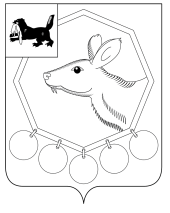                                                   РОССИЙСКАЯ  ФЕДЕРАЦИЯ                                                       ИРКУТСКАЯ ОБЛАСТЬ               МУНИЦИПАЛЬНОЕ ОБРАЗОВАНИЕ «БАЯНДАЕВСКИЙ РАЙОН»                                                     РАСПОРЯЖЕНИЕ  МЭРАО создании комиссии по общественному контролю за предоставлением бесплатного питания льготным категориям учащихся в образовательных организациях Баяндаевского районаС целью контроля за предоставлением бесплатного питания  льготным категориям учащихся в общеобразовательных организациях, руководствуясь ст.ст. 33, 48 Устава МО «Баяндаевский район»:1.	Создать комиссию по общественному контролю за предоставлением бесплатного питания льготным категориям учащихся в следующем составе:Буинова Э.Л. – председатель женсовета Баяндаевского района (по согласованию); Барданова О.А. – консультант по торговле и лицензированию Отдела экономики и охраны труда в администрации МО «Баяндаевский район», секретарь комиссии;Долхонова Л.Б. – председатель РК профсоюза работников образования;Буентуева А.А. – корреспондент районной газеты «Заря»;Бутуханова Т.Г. – член районного родительского комитета, председатель клуба «Молодая семья».Настоящее распоряжение опубликовать в районной газете «Заря» и разместить на официальном сайте МО «Баяндаевский район» в информационно-телекоммуникационной сети «Интернет».И.о. мэра МО «Баяндаевский район»В.Р. Моноев от 04.10. 2018  года № 497р/18с. Баяндай